اذاعة عن يوم المعلم للمرحلة الابتدائيةمقدمة اذاعة عن يوم المعلم للمرحلة الابتدائيةنحتفل اليوم بيوم المعلم العالمي وكلنا سعادة في هذا اليوم، فالمعلم هو الذي أنار لنا الطريق وعلمنا، ومهما تكلمنا عن فضائله لن نوفيه حقه، ولا نستطيع إلا أن نقدم له الشكر الكبير على كل لحظة كان معنا فيها، معلمونا الأفاضل الذين يصبرون على تعليمنا ويبذلون كل جهد في سبيل ذلك، نحبكم كثيرًا ونرجو أن تقبلوا منا هذه الكلمات البسيطة التي تعبر عن الشكر والامتنان لكم.فقرة القرآن الكريمفي بداية هذه الإذاعة الطيبة لا بدَّ أن نبدأ بخير الكلام من كتاب الله تعالى، وسوف نستمع لبعض الآيات الكريمة التي تتحدث عن العلم والفضل العلم والعلماء من الطالب فلان..، دعونا نستمع إليه بخشوع وتدبر:قال تعالى في كتابه العزيز مشيرًا إلى مكانة العلماء والمعلمين: "أَمَّنْ هُوَ قَانِتٌ آنَاءَ اللَّيْلِ سَاجِدًا وَقَائِمًا يَحْذَرُ الْآخِرَةَ وَيَرْجُو رَحْمَةَ رَبِّهِ قُلْ هَلْ يَسْتَوِي الَّذِينَ يَعْلَمُونَ وَالَّذِينَ لَا يَعْلَمُونَ إِنَّمَا يَتَذَكَّرُ أُولُو الْأَلْبَابِ".قال تعالى أيضًا في محكم التنزيل: "يَرْفَعِ اللَّهُ الَّذِينَ آمَنُوا مِنْكُمْ وَالَّذِينَ أُوتُوا الْعِلْمَ دَرَجَاتٍ وَاللَّهُ بِمَا تَعْمَلُونَ خَبِيرٌ".فقرة الحديث الشريفبعد الاستماع لآيات من الذكر الحكيم عن قيمة العلم وأهمية العلماء، سوف نستمع لحديث شريف عن ذلك، فقد ورد في الحديث عن أبي الدرداء رضي الله عنه أن رسول الله صلى الله عليه وسلم قال:"من سلك طريقًا يطلبُ فيه علمًا ، سلك اللهُ به طريقًا من طرقِ الجنةِ ، وإنَّ الملائكةَ لتضعُ أجنحتَها رضًا لطالبِ العِلمِ ، وإنَّ العالِمَ ليستغفرُ له من في السماواتِ ومن في الأرضِ ، والحيتانُ في جوفِ الماءِ ، وإنَّ فضلَ العالمِ على العابدِ كفضلِ القمرِ ليلةَ البدرِ على سائرِ الكواكبِ ، وإنَّ العلماءَ ورثةُ الأنبياءِ ، وإنَّ الأنبياءَ لم يُورِّثُوا دينارًا ولا درهمًا ، ورَّثُوا العِلمَ فمن أخذَه أخذ بحظٍّ وافرٍ".فقرة حكم عن المعلمتحدث كثير من العلماء والمفكرين عن دور المعلم في حياتنا، ولا بدَّ ان نستشهد ببعض الأقوال للتعرف على فضل المعلم عبر التاريخ:جبران خليل جبران: أيها المعلم، سنكون خيوطًا في يديك، وعلى نولك فلتنسجنا ثوبًا إن أردت، فسنكون قطعة في ثوب العلا المتعالي.يوسف القرضاوي: إنّ المعلم هو العمود الفقري في عملية التربية، وهو الذي ينفخ فيها الروح ويجري في عروقها دم الحياة، مع أنّ في مجال التعليم والتربية عوامل شتى ومؤثرات أخرى كثيرة من المنهج إلى الكتاب إلى الإدارة إلى الجو المدرسي إلى التوجيه أو التفتيش، وكلها تشارك في التوجيه والتأثير بنسب متفاوتة ولكن يظل المعلم هو العصب الحي للتعليم.كامل درويش: إن المعلم شعلة قدسية، تهدي العقول إلى السبيل الأقوم، هو للشعوب يمينها وسلاحها وسبيل أنعمها وإن لم ينعم، ما أشرقت في الكون أي حضارة إلا وكانت من ضياء معلم.فقرة هل تعلم عن يوم المعلم العالميقبل الختام لا بدَّ من فقرة هل تعلم عن اليوم العالمي للمعلم من أجل زيادة الثقافة لدينا، والتزود ببعض المعلومات المختلفة والتي تدور حول العلم والمعلم:هل تعلم أنَّ أول عام احتفلَ فيه العالم بيوم المعلم العالمي هو عام 1994م.هل تعلم أنَّ لقب المعلم الأول أطلق على المفكر والفيلسوف الإغريقي أرسطو طاليس.هل تعلم أنَّ رسول الله صلى الله عليه وسلم بعثَ معلمًا وهاديًا وبشيرًا.هل تعلم أن العلماء هم ورثة الأنبياء بالعلم وتعليم الناس.هل تعلم أن كثير من دول العالم لا تحتفل بيوم المعلم العالمي في هذا اليوم.خاتمة عن يوم المعلم للمرحلة الابتدائيةفي نهاية المطاف يسعدني استماعكم لي وإنصاتكم لكلماتي البسيطة، وأتقدم بالشكر مرة ثانية للمعلمين الأفاضل الذين يعاملوننا مثل أبنائهم، وأشكر مدير مدرستنا الموقر على جهوده في سبيل نجاح المدرسة، وأشكر أصدقائي الطلاب أيضًا، ونرفع أسمى آيات التهنئة والمباركات لجميع المعلمين ونقول كل عام وأنت بألف خير، والسلام عليكم ورحمة الله وبركات.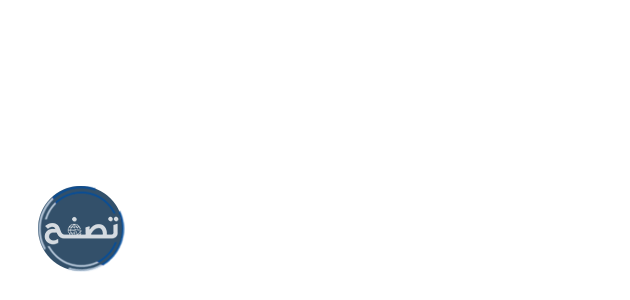 